N o  __________________                                                   «_____» ______________________  2023 թ.ՆախագիծՊԵՏԱԿԱՆ ՀԱՆՐԱԿՐԹԱԿԱՆ ՈՒՍՈՒՄՆԱԿԱՆ ՀԱՍՏԱՏՈՒԹՅՈՒՆՆԵՐԻ ՍՈՎՈՐՈՂՆԵՐԻ ԳՆԱՀԱՏՄԱՆ ՉԱՓԱՆԻՇՆԵՐԸ ՍԱՀՄԱՆԵԼՈՒ ՄԱՍԻՆՀիմք ընդունելով  «Հանրակրթության մասին» Հայաստանի Հանրապետության  օրենքի 30-րդ հոդվածի 1-ին մասի  26.17-րդ կետը՝                                                      ՀՐԱՄԱՅՈՒՄ ԵՄՍահմանել պետական հանրակրթական ուսումնական հաստատությունների սովորողների գնահատման չափանիշները (այսուհետ՝ Գնահատման չափանիշներ)՝ համաձայն հավելվածի։Գնահատման չափանիշների ներդրումն իրականացնել փուլային եղանակով՝ համաձայն Հայաստանի Հանրապետության կրթության, գիտության, մշակույթի և սպորտի նախարարի 31.08.2022 թվականի N 32-Ն հրամանով հաստատված «Հայաստանի Հանրապետության կրթության, գիտության, մշակույթի և սպորտի նախարարի 2021 թվականի մարտի 16-ի N 26-Ն հրամանն ուժը կորցրած ճանաչելու և հանրակրթության պետական նոր չափորոշչի ներդրման ճանապարհային քարտեզը հաստատելու մասին» հրամանի:ՆԱԽԱՐԱՐ՝   ԺԱՆՆԱ ԱՆԴՐԵԱՍՅԱՆՀավելվածՀՀ կրթության, գիտության,մշակույթի և սպորտի նախարարի  2023 թվականի N ___________Ն  հրամանի ՉԱՓԱՆԻՇՆԵՐՊԵՏԱԿԱՆ ՀԱՆՐԱԿՐԹԱԿԱՆ ՈՒՍՈՒՄՆԱԿԱՆ ՀԱՍՏԱՏՈՒԹՅՈՒՆՆԵՐԻ ՍՈՎՈՐՈՂՆԵՐԻ ԳՆԱՀԱՏՄԱՆ1. ԸՆԴՀԱՆՈՒՐ ԴՐՈՒՅԹՆԵՐՍույն չափանիշներով կարգավորվում են պետական հանրակրթական ուսումնական հաստատությունների (այսուհետ՝ Հաստատություն) սովորողների գնահատման (այսուհետ` Գնահատում) հետ կապված իրավահարաբերությունները։Գնահատումը նպատակ ունի որոշելու սովորողի կարողունակությունների զարգացման աստիճանը՝ ըստ ուսումնական առարկաների չափորոշիչներով և ծրագրերով սահմանված վերջնարդյունքներին համապատասխան ձեռք բերած գիտելիքների, հմտությունների, դիրքորոշումների ու արժեքների ձևավորման աստիճանի: Գնահատումը միտված է յուրաքանչյուր սովորողի ուսումնական գործունեության խթանմանը, ուսուցման և ուսումնառության վերահսկմանը, բարելավմանը և շարունակական զարգացմանը:Գնահատման գործընթացի հիմքում ընկած են հավաստիության, հուսալիության, օբյեկտիվության, մատչելիության, արդարության և թափանցիկության սկզբունքները:Կրթության առանձնահատուկ պայմանների կարիք ունեցող սովորողների գնահատումն իրականացվում է նույն սկզբունքներով՝ ապահովելով սովորողի անհատական ուսուցման պլանով նախատեսված խելամիտ հարմարեցումները, մատչելի ձևաչափերը,  անհատական օժանդակ սարքավորումներն ու միջոցները:Ըստ նպատակի՝ կիրառվում է սովորողների գնահատման երեք տեսակ.1) հայտորոշիչ գնահատում,2) ձևավորող գնահատում,3) ամփոփիչ գնահատում (միավորային և բնութագրող):2. ՀԱՅՏՈՐՈՇԻՉ ԳՆԱՀԱՏՈՒՄՀայտորոշիչ գնահատման նպատակն է՝ բացահայտել սովորողի նախնական գիտելիքները, հմտությունները, վերաբերմունքն ու արժեքները ուսումնական գործընթացի որևէ փուլի՝ ուսումնական տարվա,  առարկայի, դասընթացի,  նոր թեմայի ուսումնասիրման մեկնարկից առաջ:Հայտորոշիչ գնահատումը հնարավորություն է տալիս պլանավորելու ուսուցման և ուսումնառության գործընթացը, ինչպես նաև ընտրելու ուսուցման կազմակերպման արդյունավետ ձևեր, միջոցներ և մեթոդներ:Հայտորոշիչ գնահատումն իրականացվում է տարբեր ձևերով՝ կախված ուսումնասիրվող առարկայի, թեմայի և սովորողի կամ ուսումնական խմբի տարիքային առանձնահատկություններից: Հայտորոշիչ գնահատման ձևն ընտրում է ուսուցիչը: Հայտորոշիչ գնահատման համար կարող են օգտագործվել հետևյալ ձևերը.թեստ.հարցում.բաց հարցերով քննարկում.    գրավոր աշխատանք, այլ:ՁԵՎԱՎՈՐՈՂ ԳՆԱՀԱՏՈՒՄՁևավորող գնահատումն ուսումնական գործընթացի բաղադրիչ է, որի նպատակն է` բացահայտել յուրաքանչյուր սովորողի  կամ ամբողջ դասարանի ձեռքբերումները, դժվարությունները, բացթողումները, ուսուցման և ուսումնառության գործընթացի բարելավման համար:  Ձևավորող գնահատման խնդիրն է՝ ապահովել.1) ներառական, փոխներգործուն և համագործակցային ուսուցման ու ուսումնառության միջավայրի ստեղծում,2)  սովորողի զարգացմանը նպաստող կառուցողական հետադարձ կապ,3) սովորողի կողմից ինքնագնահատման և ինքնավերլուծության որակների ձեռքբերում։Ձևավորող գնահատումը չի ենթադրում տարբեր սովորողների ուսումնական արդյունքների համեմատում: Ձւավորող գնահատումն ապահովում է սովորողի տվյալ պահի անհատական ուսումնական նվաճումների համեմատությունը նրա նախկին նվաճումների հետ։Ձևավորող գնահատումն իրականացվում է 1-12-րդ դասարաններում: Ձևավորող գնահատման ձևերն ու մեթոդներն ընտրում է ուսուցիչը, այն հաստատվում է առարկայական մեթոդմիավորման կողմից և կարող է լրացվել կամ փոփոխվել ուսումնական տարվա ընթացքում:Ձևավորող գնահատման ձևերն ընտրելիս ուսուցիչը պետք է հաշվի առնի յուրաքանչյուր սովորողի առանձնահատկությունները, ուսուցանվող նյութի բովանդակությունը և սովորողի կրթության առանձնահատուկ պայմանների կարիքը:Ձևավորող գնահատումն իրականացվում է ուսուցչի և սովորողի (ինքնագնահատում, փոխադարձ գնահատում) կողմից: Ձևավորող գնահատման համար կարող են օգտագործվել հետևյալ ձևերը. 1)     թեստ.2)    բանավոր հարցում.3)    գրավոր աշխատանք.4)    գործնական  (լաբորատոր) աշխատանք.5)    տնային աշխատանք.6)   նախագծային աշխատանք.7)    քննարկում, բանավեճ:Ձևավորող գնահատման ձևերից յուրաքանչյուրի համար կրթության պետական կառավարման լիազորված մարմնի կողմից սահմանվում են ընդհանրական չափանիշներ, որոնք կարող են ուսուցչի կողմից  տեղայնացվել ըստ սովորողի կարիքների՝ ապահովելով  գնահատման օբյեկտիվությունը։ Չափանիշների հիման վրա ուսուցչի և սովորողի միջև ապահովվում է հետադարձ կապ, բացահայտվում է, թե առաջադրանքի կատարման ընթացքում սովորողը ինչ դժվարություններ ունի, ինչի հիման վրա էլ որոշվում են ուսուցման և ուսումնառության կազմակերպման հարմարեցումներն և փոփոխությունները՝ բարելավելու սովորողի ուսումնառության արդյունքները։  Ձևավորող գնահատում իրականացնելիս օգտագործվում են սովորողի ուսումնական ձեռքբերումները և դժվարությունները նկարագրող վերլուծություններ, մեկնաբանություններ: Ձևավորող գնահատում իրականացնելիս միավոր չի նշանակվում:ԱՄՓՈՓԻՉ ԳՆԱՀԱՏՈՒՄԱմփոփիչ գնահատման նպատակն է՝ ուսումնական առարկաների չափորոշիչներով և ծրագրերով սահմանված վերջնարդյունքներին համապատասխան սովորողի ուսումնական ձեռքբերումների գնահատումը՝ դասի, թեմայի, կիսամյակի, ուսումնական տարվա, ինչպես նաև կրթական աստիճանի ավարտին՝ ամփոփիչ ատեստավորման միջոցով:Ամփոփիչ գնահատումն իրականացվում է միավորային կամ բնութագրող գնահատման միջոցով: Ամփոփիչ գնահատման արդյունքների հիման վրա ձևավորվում է կիսամյակային, իսկ կիսամյակային գնահատման արդյունքների հիման վրա՝ տարեկան ամփոփիչ գնահատականը: Հաստատության 1-4-րդ դասարաններում և 5-րդ դասարանի առաջին կիսամյակում սովորողի  կիսամյակային ամփոփիչ գնահատումը կատարվում է բնութագրման միջոցով: Յուրաքանչյուր սովորողի համար կազմվում է ուսումնական առաջադիմության բնութագիր:Հաստատության 5-րդ դասարանի 2-րդ կիսամյակից մինչև 12-րդ դասարանը ներառյալ ամփոփիչ գնահատումն իրականացվում է միավորային գնահատման միջոցով: Ամփոփիչ (միավորային և բնութագրող) գնահատման ձևերը  սահմանում է նախարարությունը, իսկ մեթոդներն ընտրում է ուսուցիչը, որոնք հաստատվում են առարկայական մեթոդմիավորման կողմից և կարող են լրացվել կամ փոփոխվել ուսումնական տարվա ընթացքում:ՄԻԱՎՈՐԱՅԻՆ ԳՆԱՀԱՏՈՒՄՄիավորային գնահատման կիրառման դեպքում սովորողի ուսումնառության արդյունքների քանակական ցուցիչը գնահատականն է։ Գնահատականը գնահատման գործընթացի նիշային արտահայտությունն է` միավորներով: Միավորային գնահատումը կիրառվում է 5-րդ դասարանի երկրորդ կիսամյակից սկսած:Միավորային գնահատման դեպքում կիրառվում է սովորողների գնահատման 10-միավորային սանդղակ՝ 1 (մեկ), 2 (երկու), 3 ​​(երեք), 4 (չորս), 5 (հինգ), 6 (վեց), 7 (յոթ), 8 (ութ), 9 (ինը), 10 (տասը), որտեղ որևէ նիշ անբավարար գնահատական չէ։Միավորային գնահատման արդյունքները գրանցվում են էլեկտրոնային դասամատյանում:Միավորային գնահատման անհնարինության դեպքում դասամատյանում դրվում են հետևյալ նշանակումները՝  սովորողի բացակայության դեպքում՝ «բ».պատասխանելուց հրաժարվելու, գրավոր աշխատանքը չկատարելու դեպքում՝ «-»:Կրթության առանձնահատուկ պայմանների կարիք ունեցող սովորողի միավորային գնահատումն իրականացվում է գնահատման ընդհանուր սկզբունքով՝ 10 միավորային սանդղակով: Միավորային գնահատումը կարող է իրականացվել գնահատման հետևյալ ձևերով՝1)   թեստ.2)    բանավոր հարցում.3)    գրավոր աշխատանք.4)    գործնական  (լաբորատոր) աշխատանք.5)   նախագծային աշխատանք:Միավորային գնահատման ցանկացած ձևի կիրառմանը պետք է նախորդեն հայտորոշիչ և ձևավորող գնահատումներ:Սովորողի կիսամյակային գնահատականը ձևավորվում է սույն կարգի 38-րդ կետում սահմանված և ուսուցչի կողմից ընտրված գնահատման ձևերից ստացած գնահատականների  միջին թվաբանականով:Սովորողի տարեկան գնահատականը ձևավորվում է կիսամյակային գնահատականների միջին թվաբանականով:Սովորողների գնահատման համար ներկայացված 10 միավորային սանդղակի գնահատման միավորների բնութագրիչներն ընդհանրական են, որոնք հստակեցվում և տեղայնացվում են` ըստ առանձին ուսումնական առարկաների և գնահատման տարբեր ձևերի։Բնութագրող գնահատումՍովորողի ուսումնական առաջադիմության բնութագիրը կազմվում է սովորողի ուսումնական ձեռքբերումները նկարագրելու, ուսումնառության որևէ փուլի արդյունքները ամրագրելու նպատակով:Դրական են գնահատվում սովորողի յուրաքանչյուր հաջող քայլ, ինքնուրույն հարցի պատասխանը գտնելու յուրաքանչյուր (նույնիսկ անհաջող) փորձ։ Խրախուսվում է նախաձեռնողականության դրսևորումը, հարցին պատասխանելը, խմբով աշխատելու ցանկությունը և ուսումնական գործընթացին ակտիվ մասնակցության այլ դրսևորումները։Սովորողի ուսումնական նվաճումների գնահատման առանձնահատկություններն են.1)     գնահատվում է ոչ միայն արդյունքը, այլև սովորողի գործունեությունը,2)    գնահատվում են սովորողի անհատական ձեռքբերումները, ոչ թե այն, ինչ սովորողը չի արել, չի սովորել, չի հիշել,3)    հաշվի առնելով ուսումնական նյութի առանձնահատկությունները՝ տարբեր առարկաների գնահատման ձևերը կարող են տարբերվել։ Բնութագրող գնահատման  ընթացքում ուսուցիչը արձանագրում է.1)     Սովորողի կողմից կրթական տեղեկատվության ընկալման և մշակման արագությունը,2)    առարկայական հմտությունների յուրացումը,3)    տեղեկատվության մտապահումը,4) աշխատանքի  ճշգրիտ և մանրակրկիտ կատարումը,5)    սովորողի ուսումնառության մոտիվացիան, 6)7) սովորողի  ինքնագնահատման ունակությունը։Սովորողի ուսումնական առաջադիմության բնութագիրը ներառում է նրա ուսումնական գործունեության արդյունքները` տվյալ դասարանի առարկայացանկում ընդգրկված ուսումնական բոլոր առարկաներից: Առաջադիմությունն արձանագրելու համար հիմք են հանդիսանում տվյալ դասարանի ուսումնական առարկաների չափորոշիչներով սահմանված վերջնարդյունքները:Բնութագրող գնահատումն իրականացվում է՝1-4-րդ դասարանների կիսամյակների և 5-րդ դասարանի առաջին կիսամյակի ավարտին, տարրական հիմնական (ընդհանուր, մասնագիտացված, հատուկ) կրթական ծրագրի ավարտին:Տարրական դպրոցի յուրաքանչյուր սովորողի ուսումնառության կիսամյակային արդյունքների ամփոփման նպատակով կազմվում է ուսումնական առաջադիմության բնութագիր բոլոր առարկաներից:Սովորողի ուսումնական ձեռքբերումներն արձանագրելու համար հիմք են հանդիսանում  ուսումնական առարկաների չափորոշիչներով սահմանված վերջնարդյունքները:Բնութագրող գնահատման չափանիշները հստակեցվում և տեղայնացվում են ըստ առանձին ուսումնական առարկաների:  Ամփոփիչ գնահատման ձևերից սովորողների ուսումնառության արդյունքները գրանցվում են էլեկտրոնային հարթակում և կցվում են սովորողի անձնական գործին: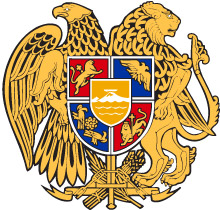 ՀԱՅԱՍՏԱՆԻ ՀԱՆՐԱՊԵՏՈՒԹՅԱՆ ԿՐԹՈՒԹՅԱՆ, ԳԻՏՈՒԹՅԱՆ, ՄՇԱԿՈՒՅԹԻԵՎ ՍՊՈՐՏԻ ՆԱԽԱՐԱՐՀՐԱՄԱՆՄիավորըԲնութագրիչները1Ճանաչում է ուսումնական նյութի որոշ պարզ օբյեկտներ, երևույթներ և գործողություններ։2Ճանաչում և տարբերակում է ուսումնական նյութի պարզ օբյեկտներ, իրականացնում է պարզագույն գործնական գործողություններ՝ ըստ օրինակի։3Հիշողությամբ վերարտադրում է ուսումնական նյութի փոքր մասը, իրականացնում է մտավոր և գործնական պարզ գործողություններ՝ ըստ օրինակի:4Հիշողությամբ վերարտադրում է ուսումնական նյութի առնվազն կեսը, օրինակ՝ նկարագրում է ուսումնասիրվող օբյեկտները բանավոր կամ գրավոր ձևերով, թվարկում է ընդհանուր և տարբերակիչ հատկանիշներն առանց մեկնաբանության, իրականացնում է մտավոր և գործնական ոչ բարդ գործողություններ՝ ըստ օրինակի:5Հասկանալով վերարտադրում է ուսումնական նյութի հիմնական մասը, նկարագրում է ուսումնասիրվող օբյեկտները, թվարկում է ընդհանուր և տարբերակիչ էական հատկանիշները` առանց դրանց բացատրության, իրականացնում է գործնական և  մտավոր գործողություններ՝  ըստ հայտնի կանոնների կամ օրինակի:6Հասկանալով վերարտադրում է ուսումնական նյութի ամբողջ ծավալի հիմնական մասը, նկարագրում է ուսումնասիրվող օբյեկտները` կառուցվածքային կապերն ու փոխհարաբերությունները բացահայտող բացատրական տարրերով, կիրառում է գիտելիքները ծանոթ իրավիճակում ըստ օրինակի` բանավոր, գրավոր կամ գործնական վարժությունների, խնդիրների, առաջադրանքների կատարման միջոցով:7Հասկանալով վերարտադրում է ուսումնական նյութն ամբողջ ծավալով, կիրառում է սովորածը ծանոթ իրավիճակում, նկարագրում և բացատրում է ուսումնասիրվող օբյեկտները, հայտնաբերում և հիմնավորում է առերևույթ կապերը, փորձառությունից օրինակներ է բերում,  կատարում է վարժություններ, խնդիրներ և առաջադրանքներ ծանոթ իրավիճակում՝ ցուցումների հիման վրա:8Տիրապետում է ուսումնական նյութին և կիրառում ծանոթ իրավիճակում, մանրամասն նկարագրում է ուսումնասիրության օբյեկտները, բացահայտում է էությունը, հիմնավորում և ապացուցում՝ փաստերով, եզրակացություններ է անում, ինքնուրույն կատարում է առաջադրանքները:9Լիարժեք տիրապետում է ուսումնական նյութին, կիրառում է մասամբ փոփոխված իրավիճակում: Առաջադրում է վարկածներ, ուսումնական խնդիրների լուծման նոր ճանապարհներ և ապացույցներ, ցուցաբերում է ստեղծագործական մոտեցումներ։10Լիարժեք կիրառում է ուսումնական նյութը անծանոթ իրավիճակներում: Բացահայտում է տարբեր երևույթների ներքին և արտաքին կապերը,  օրինաչափությունները, առաջարկում է խնդիրների լուծման ռացիոնալ ուղիներ, կառուցում ալգորիթմներ, ցուցաբերում է ստացած արդյունքները վերլուծելու, գնահատելու հմտություններ, ցուցաբերում է ստեղծագործական հմտություններ: